Verkaufen und Kaufenan derKinder   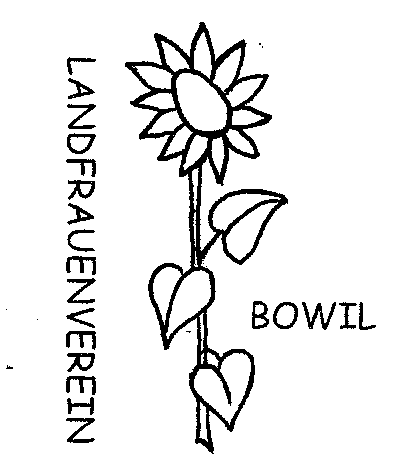 Kleider   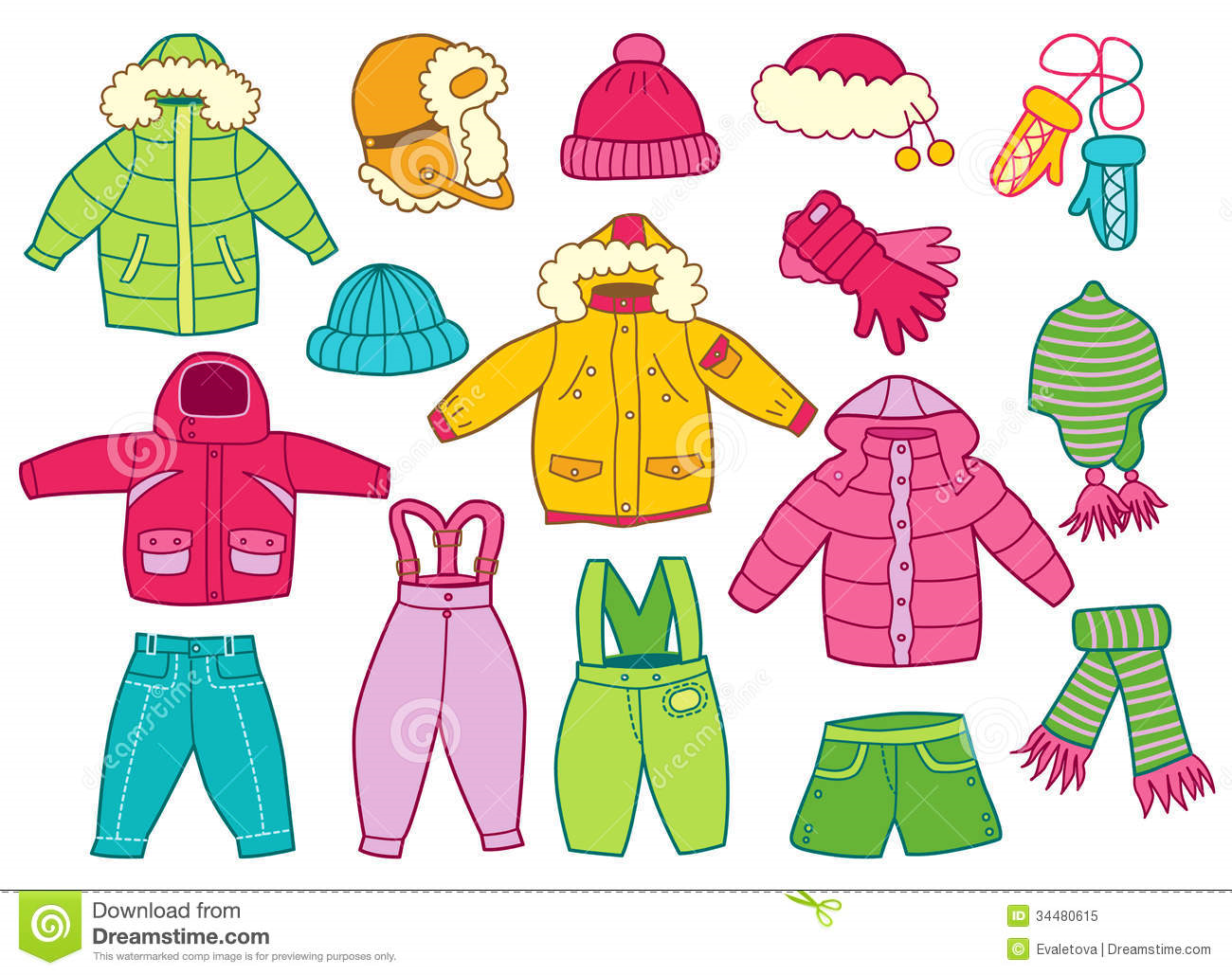                		Börse							Bowil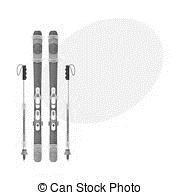 Samstag, 28. Oktober 2017Von 10:00 Uhr bis 14:00 UhrAula, Schulhaus Dorf, BowilDu bist herzlich willkommen, deine Kleider, Spielsachen und anderes selber zu verkaufen. Jedem steht gegen einen Unkostenbeitrag von Fr 10.- ein Tisch zur Verfügung. Kinder unter 14 Jahren können nur in Begleitung eines Erwachsenen verkaufen. Mit betreuter Spielecke, Kaffee und Kuchen!Infos und Anmeldung bei:	Andrea Stucki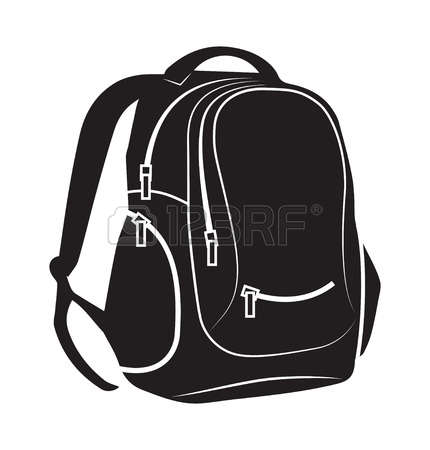 Imschmatt 91 a 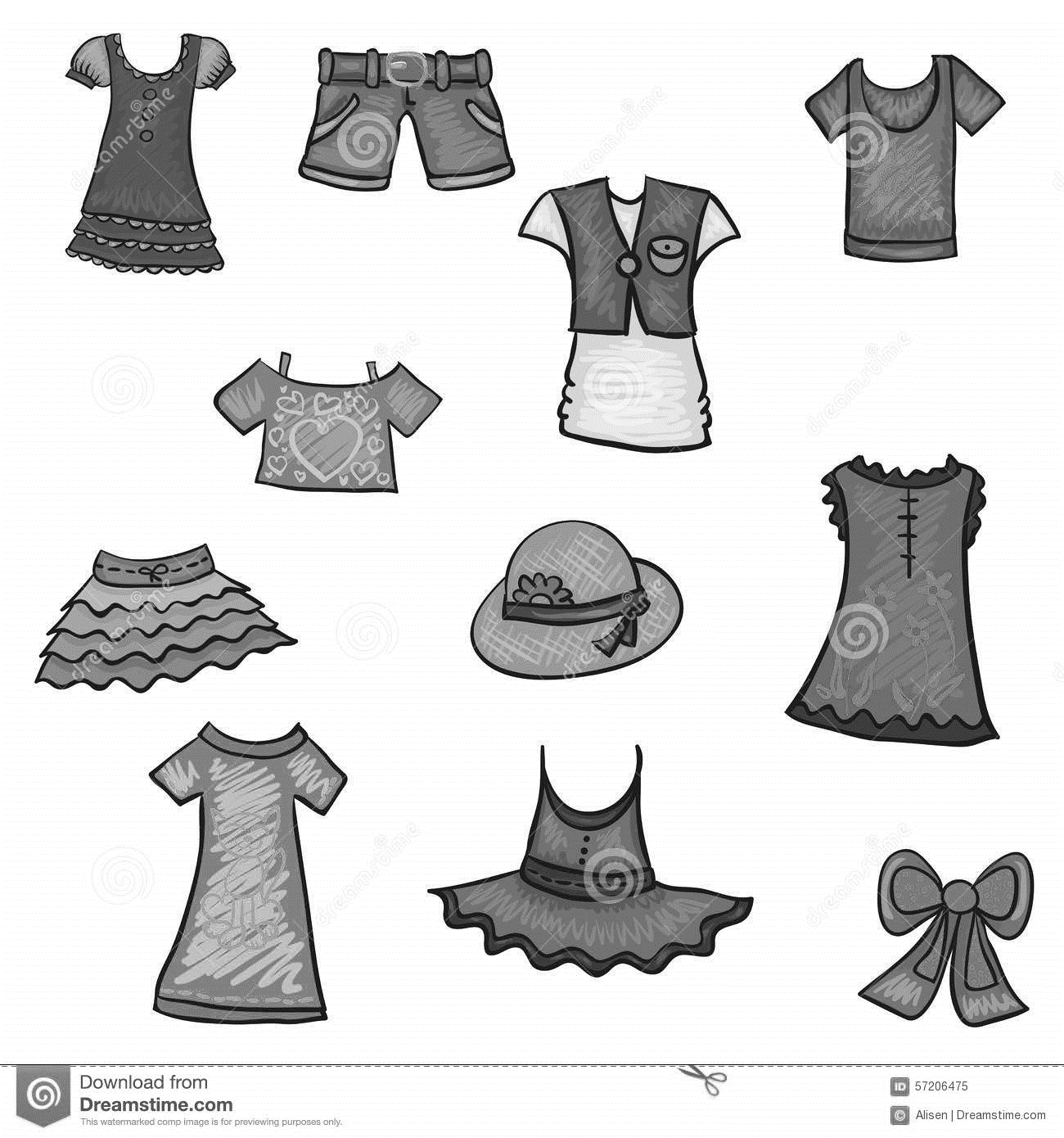 3533 Bowil, 079 / 757 75 92                                      Wir freuen uns auf einen gemütlichen Tag        LANDFRAUENVEREIN BOWIL